                   Annika hat braune Haare.  Sie hat grünbraune Augen und eine kleine Nase.  Sie trägt ein rotes Hemd und darüber einen grauen Pullover mit V-Ausschnitt. Annika ist sehr sympathisch                     Julian hat kurze rotblonde Haare. Er hat blaue Augen und eine lange Nase. Heute trägt er ein weißes Hemd und eine graue Krawatte.                     Hamza hat kurze braune Haare. Er hat kleine braune Augen und eine große Nase. Heute hat er ein blaues Poloshirt mit langen Ärmeln und Hemd an. Hamza ist ein ernster Junge: Er lacht nicht oft.                     Gabriels Haare sind lang und sehr hell. Seine Augen sind braun. Er hat eine kleine Nase. Er trägt ein weißes T-Shirt und darüber ein blaues Hemd. Außerdem trägt er eine Kette mit einem Herz.                      Das ist Claudia. Sie trägt einen langen Rock. Ihr blaues Hemd ist eine schöne Farbe. Ahmir trägt ein langärmliges Shirt, eine graue Hose, ein Hemd und Sportschuhe.                      Kenan ist der sportliche Typ. Er trägt eine Jeans, ein bedrucktes T-Shirt, eine rote Jacke und Sportschuhe. Ivan ist sehr elegant. Er trägt ein braunes Sakko, einen Pullover, ein Hemd und eine braune Hose. Dazu hat er schwarze Schuhe an.(V-Ausschnitt=V-Yaka  langen Ärmeln = Uzun Kol , darüber=Üzerine, Außerdem=Ayrıca,Kette=Zincir,Herz=Kalp , bedrucktes=baskılı, Sakko=Erkek Ceketi,Dazu=Yanında  ,tragen=Üzerinde olmak,giymek)Lies den Text! Antworte auf die Frage nach dem Text!METNİ OKUYARAK AŞAĞIDAKİ   İLK    5  SORUYU  DERS     PROGRAMINA   GÖRE   CEVAPLAYINIZ!1.Welche  Antwort  ist   richtig?a) Kenan und Ahmir tragen keine Sportschuhe  b) Julian ist nicht blond c) Hamza hat heute ein weißes Poloshirt and) Annikas Augen  sind grünbraun.                          e) Gabriel  und Claudia tragen eine Kette.2.Welche  Antwort  ist   falsch?a) Annika und Julian  haben blaue Augen   b) Kenan ist sportlich, Ivan  ist  elegant  c ) Gabriel tragt eine Kette.d) Sakko  ist ein Herrenanzug.                                  e) Hamza lacht  nicht viel3. Wer   tragt  kein Hemd?a) Hamza                          b) Ivan                        c)  Kenan                          d) Annika                                  e) Ahmir4. Was  hat Gabriel  nicht  an?a) Kette                  b)  T-Shirt                   c) Kette  mit einem Herz                  d) Poloshirt                e) weißes T-Shirt5. Tragt Kenan eine schwarze Jacke?a) Nein,er tragt eine schwarze Jacke             b) Nein,er  tragt keine rote Jacke              c) Ja,er tragt eine rote Jacked) Nein,er tragt eine rote Jacke                                 e)  Ja,Kenan  ist sportlich6.Nadia  ist  ein Mädchen. Sie   kommt  aus ………….und  ist  eine……………, sie  spricht ………………………..a)  Arabien –Araber-Arabisch                              b)  Araberin- Arabien-Arabisch                                  c) Arabien-Arabisch- Araber d) Arabisch-Araber-Arabien                                           e) Arabien-Araberin-Arabisch7.Was  ist  die Hauptstadt  von  der  Schweiz?a) Zürich                           b)  Wien                           c)  Bern                         d)  Tirol                                    e) Riad8. In………………………….und ………………………………………….  Spricht man  Deutsch?a) Schweden-Australien                             b) Australien-Schweiz                                       c)  Schweiz – Niederlande  d) Österreich-Schweiz                             e) Österreich-Schweden9.  Alfonso  kommt  aus  Spanien.      Ist  Alfonso  Franzose?a) Nein,sie  ist  Spanierin                             b) Ja,er  ist  Spanier                                    c) Nein,er ist kein Franzose d) Ja,  er ist kein Spanier               e) Nein,er  ist   Spanien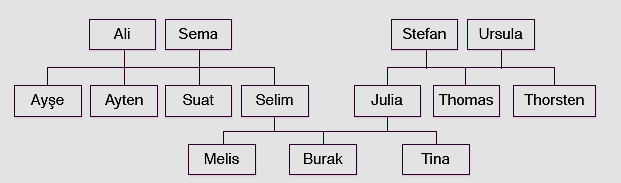 10. Welche  Antwort  ist   richtig?Melis und Burak sind Geschwister    b)  Thomas  ist der Vater  von Stefan    c) Selim ist der  Sohn von  Burak                                           d) Buraks Eltern  heißen Thomas und Ayten                                      e) Julia   hat  drei  Brüder11. Welche  Antwort  ist   falsch?a) Ayten ist  die Tochter  von Ali                            b) Ali und Sema haben vier Kinder               c) Burak ist  ein Kindd) Thomas und Thorsten sind kein Geschwister                             e)  Ayşe hat eine Schwester12. Monika  fahrt  um   16.50   nach  Hause?   Wann   fahrt  sie  nach  Hause?  a)  mittags                            b)   vormittags             c) nachmittags                 d) abends                     e) morgens  13. -Wie viel   Uhr   ist  es?        -Es   ist  19.30.  a) Es  ist  halb   acht    b)  Es  ist halb sechs  c) Es ist  halb  neun   d) Es  ist halb neunzehn e)  Es ist halb achtzehn14.-Wie   spat    ist   es ?           -  Es  ist   9.45.a) Es  ist  viertel nach  neun                              b) Es ist viertel nach zehn                        c) Es  ist viertel vor neun  d) Es  ist fünfzehn vor neun                                e) Es  ist fünfzehn  vor  zehn15. Meine Mutter  ist  Lehrer und steht  jeden Tag  morgens  um 6.00 auf. Sie  arbeitet in der Schule. Yukarıda  verilen  bilgilerde   hangi     sorunun   cevabı yoktur ?Warum                           b)  Wann                         c)  Woher                           d)  Wo                     e) Wohin16. Welche  Antwort  ist   falsch?a)Isabella  ist  ein  nettes Mädchen    b) Eva  ist  ein  sympathischer  Mensch     c)Türkan  ist   eine hübsche Person    d) Frau  Schmidt  ist eine  schöne Lehrerin                    e) Tom  ist  ein freundliches Freund.17.  Was   sind  das  ?      Das   ist  ein  ………..Rock ,  das   ist   ein ………………Kleid.a) gelbes- grüne                b)    gelbe- grüner            c) gelber- grünes         d)  gelber-grüner       e) gelbes-grüne18.   Herr  Yılmaz  hat   …………….   …………………  Pullover   und …………….   ………………..Hemd  an.a) einen-schwarzen  –ein- blaues                b) eine-schwarze  -eine-blaue             c) ein-schwarzes  -einen-blauend) einer-schwarzer -ein- blaues                         e)  eines-schwarzes  -einen-blauen19.  Ist   das  eine  schwarze   Hose?   Welche  Antwort  ist   richtig?a) Nein,das  ist eine schwarze Hose.         b) Nein,das ist keine weiße Hose.      c) Ja,das   ist eine schwarze Jacke.  d)  Nein,das ist nicht schwarze Hose.                           e)  Nein,das  ist  keine schwarze  Hose.20. Cami ,Sanatevi, Çarşı(Şehir Merkezi)            Welche  Antwort  ist   richtig?a) Moschee-Kunsthalle-Stadion       b) Kunsthalle-Moschee-Stadt   c) Moschee-Kunsthalle-Hauptstadtd) Moschee-Kunsthalle-Stadt                      e) Kunsthalle-Moschee- Stadion21.möchten /,einkaufen / im Einkaufszentrum / um  12.00 Uhr/ ? / Herr Klaus    Welche  Antwort  ist   richtig?a)  Herr Klaus  möchte um 12.00 Uhr im  Einkaufszentrum einkaufen                 b)  Möchte um 12.00  Herr Klaus im Einkaufszentrum einkaufenc)  Kauft Herr Klaus  um 12.00 Uhr im  Einkaufszentrum möchten ein                 d) Einkauft Herr Klaus  um 12.00 Uhr im  Einkaufszentrum möchtene) Möchte Herr Klaus um 12.00  im Einkaufszentrum einkaufen22. Frau  Bommer geht  ………..Wochenende  ………… 10.00 Uhr  ………………. Park. Welche  Antwort  ist   richtig?a) um-am- ins              b) am-um-in den                c) am-um-in die              d) am-um-ins            e) im- -um- in den23. Herr Bommer  geht  zuerst…………Bibliothek, dann ………Supermarkt ,danach  …………Restaurant.a)  in  die-in den-ins      b) in den-in die-ins       c) ins –in den- in die    d) ins-in die-in den     e) in das-in den-in die24.  ………………………………………………… Nein, Emel  geht  nicht ins  Theater. Welche  Frage  ist   richtig?a) Warum  geht Emel nicht ins Theater?             b)  Geht Emel ins Theater?             c) Wohin geht Emel  nicht?d) Geht Emel ins Konzert ?           e) Wer  geht  nicht  ins Theater?25. Kişisel bilgilerin verildiği metinde  hangi  bilgi   yer  almaz?   Mein Name  ist Marianne.  Mein Land  ist Österreich. Ich bin 18 Jahre  alt.  Ich bin Schülerin .Ich bin Österreicherin.  Ich spreche Deutsch.   Ich gehe auf das Gymnasium.  Ich bin in der  elften Klasse. Ich lebe  in Wien.           a) Nationalität                b)  Wohnort                 c)  Geschlecht                d) Herkunft                e) BerufVIEL   ERFOLG!DEUTSCHLEHRER	                                                                                                                                                    BAŞARILARÇAYCUMA TSO FEN LİSESİ2017 – 2018  ÖĞRETİM YILI, 11.SINIFLAR İKİNCİ YABANCI DİL  ALMANCA DERSİ  1.DÖNEM 2.YAZILISI    NO  :             ADI-SOYADI :                                                   SNIFI:	                          ALDIĞI NOT:                                     SINAV TARİHİ: 05.01.20181.)ABCDE14.)ABCDE2.)ABCDE15.)ABCDE3.)ABCDE16.)ABCDE4.)ABCDE17.)ABCDE5.)ABCDE18.)ABCDE6.)ABCDE19.)ABCDE7.)ABCDE20.)ABCDE8.)ABCDE21.)ABCDE9.)ABCDE22.)ABCDE10.)ABCDE23.)ABCDE11.)ABCDE24.)ABCDE12.)ABCDE25.)ABCDE13.)ABCDE